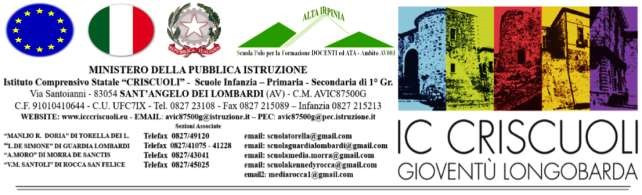 VERBALE  ELEZIONI - ALUNNI RAPPRESENTANTI  DI CLASSESCUOLA SECONDARIA  I GRADO                           SCUOLA PRIMARIA                                                                                                                            ANNO SCOLASTICO _______________                                                                    Alle ore _______ del giorno _________ del mese di __________ dell’anno ________ si è riunita l’Assemblea degli alunni della classe _________ secondo le disposizioni impartite dal Dirigente Scolastico Prof. Nicola Trunfio.Presiede il Coordinatore di Classe Prof. ________________________ che svolge la prevista comunicazione introduttiva descrivendo funzioni, diritti e doveri del rappresentante di classe e le relative modalità di voto (N.B: si possono esprimere n° 2 preferenze per ogni scheda e si possono eleggere n° 2 rappresentanti per ogni classe).Tra gli allievi si apre un breve dibattito e finita l’assemblea (massimo 30 minuti), alle ore ________ si procede alla costituzione del seggio elettorale per l’elezione dei rappresentanti degli alunni.Il seggio elettorale risulta così costituito:PRESIDENTE (n. 1 alunno):  _______________________________ SCRUTATORI (n. 2 alunni):  _______________________________________________________________  Svolge la funzione di segretario l’alunno ___________________________________________  Constatata la validità dell’elenco degli elettori e presi gli opportuni accorgimenti per la segretezza e la regolarità, si dà inizio alle operazioni di voto:Alle ore ___________  il  Presidente dichiara chiusa la votazione.Al termine dello scrutinio, per il Consiglio di Classe – componente alunni vengono riportati i seguenti voti:  Risultano eletti:_____________________________________________________________________________________ Il coordinatore di classe approva i rappresentanti eletti.                                                                              Firma del coordinatore ____________________________ELEZIONI DEL __________________Alle ore _________, terminate tutte le operazioni, viene redatto il presente verbale, letto, approvato e sottoscritto.Sant’Angelo dei Lombardi, __________________              IL SEGRETARIO                                                                                          IL PRESIDENTE_________________________                                                                       _______________________NCOGNOME E NOMEVOTI1234IC CRISCUOLIScuola  _____________________      Classe _________ Preferenze: ______________________ _____________________________________ScrutatoreIC CRISCUOLIScuola  _____________________      Classe _________ Preferenze: ______________________ _____________________________________ScrutatoreIC CRISCUOLIScuola  _____________________      Classe _________ Preferenze: ______________________ _____________________________________ScrutatoreIC CRISCUOLIScuola  _____________________      Classe _________ Preferenze: ______________________ _____________________________________ScrutatoreIC CRISCUOLIScuola  _____________________      Classe _________ Preferenze: ______________________ _____________________________________ScrutatoreIC CRISCUOLIScuola  _____________________      Classe _________ Preferenze: ______________________ _____________________________________ScrutatoreIC CRISCUOLIScuola  _____________________      Classe _________ Preferenze: ______________________ _____________________________________ScrutatoreIC CRISCUOLIScuola  _____________________      Classe _________ Preferenze: ______________________ _____________________________________Scrutatore